KS4 Target Name: E-Safety-StalkingE-Safety-GroomingE-Safety-SextingE-Safety-BribingE-Safety-Cyber Bullying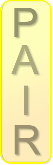 E-Safety - News article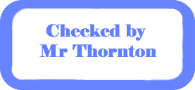 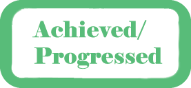 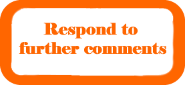 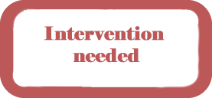 What do you already know?KWhat do you wonder/not know?            WWhat have you learned?                       LHow did you learn?                       HWhat do you already know?KWhat do you wonder/not know?            WWhat have you learned?                       LHow did you learn?                       HHow did you learn?                       HWhat do you already know?KWhat do you wonder/not know?            WWhat have you learned?                       LHow did you learn?                       HHow did you learn?                       HWhat do you already know?KWhat do you wonder/not know?            WWhat have you learned?                       LHow did you learn?                       HHow did you learn?                       HWhat do you already know?KWhat do you wonder/not know?            WWhat have you learned?                       LHow did you learn?                       HWhat do you already know?KWhat do you wonder/not know?            WWhat have you learned?                       LHow did you learn?                       HHow did you learn?                       HINDEPENDENT LEARNINGINDEPENDENT LEARNINGWhat challenge are you attempting?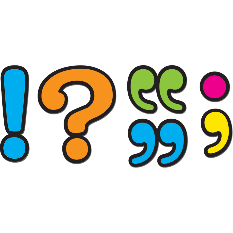                    Literacy (Press F7 to check spellings and grammar) What other literacy issues have you identified? ( Capital letters, punctuation and sentence structure)All issues should be typed below (purple font)                   Literacy (Press F7 to check spellings and grammar) What other literacy issues have you identified? ( Capital letters, punctuation and sentence structure)All issues should be typed below (purple font)